POZVÁNKAMilí žiaci, rodičia, starí rodičia, učitelia, kamarátisrdečne Vás pozývamena slávnostné vyhodnotenie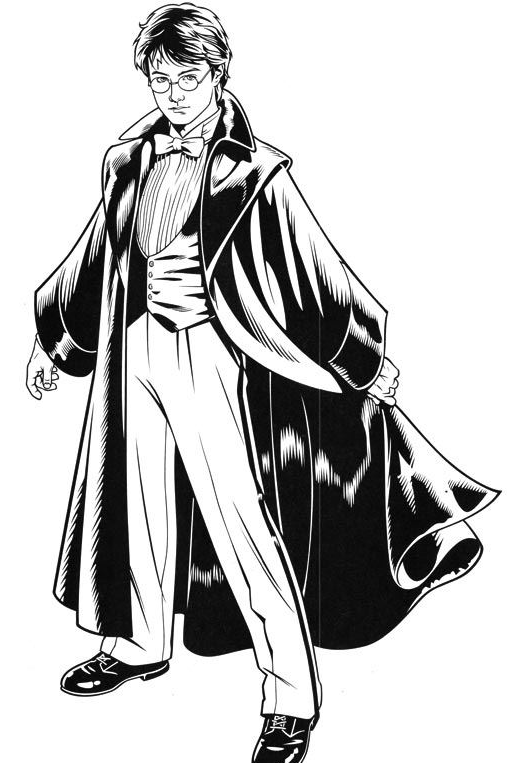 13.ročníka matematickej súťažeGénius bytčianskej kotliny21.marca 2019 o 14.00 hod.v Kultúrnom dome v Bytči